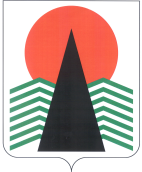 Муниципальное образованиеСельское поселение СентябрьскийНефтеюганский районХанты-Мансийский автономный округ – ЮграСОВЕТ ДЕПУТАТОВ СЕЛЬСКОГО ПОСЕЛЕНИЯ СЕНТЯБРЬСКИЙРЕШЕНИЕп. СентябрьскийО признании утратившим силу решение Совета депутатов сельского поселения Сентябрьский от  17.04.2008 № 103 «Об утверждении Положения о создании условий для развития малого и среднего предпринимательства»В целях приведения муниципального правового акта в соответствие с действующим законодательством,  Уставом муниципального образования сельское поселение Сентябрьский Совет поселения  РЕШИЛ:Признать утратившими силу:	1.1. решение Совета депутатов сельского поселения Сентябрьский от  17.04.2008 № 103 «Об утверждении Положения о создании условий для развития малого и среднего предпринимательства»;	1.2. решение Совета депутатов сельского поселения Сентябрьский от 18.01.2016 № 143 «О внесении изменений в решение Совета депутатов от 17.04.2008 № 103 «Об утверждении Положения о создании условий для развития малого и среднего предпринимательства».2. Настоящее решение подлежит официальному опубликованию (обнародованию) в бюллетене  «Сентябрьский вестник» после его государственной регистрации.3. Настоящее решение вступает в силу после его официального опубликования (обнародования).Глава  поселения                                                                                       А.В. Светлаков    12.10.2017                                                                             №241